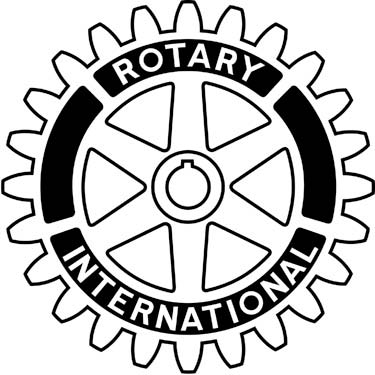 Mammoth Lakes Rotary Club Foundation PO Box 7484, Mammoth Lakes CA 93546 Request for Funds 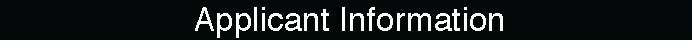 Name of Organization_____________________________________________________ Address_______________________ City_________________State ______ZIP_______Tax Exempt? _____  IRS Status_____________________________________________ Contact Person Full Name_________________________________________________ Phone ___ ___ ____ email ___________________________ Proposed Funding Amount  $__________________ Date Needed______________ Description of Funding Needs: Other sources of funding: Applicant Signature _____________________________ Date __________________ 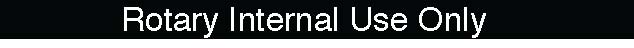 Approved Funds $___________________ Service Chairperson _______________________________Community Vocational Youth Special Projects International Other Chair Signature_________________________________Date_________________ 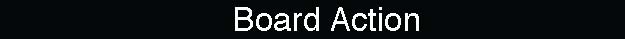 Date of Meeting: _____________________________________________________Vote:  Yea_____________  Nay _____________Status of Offer:          Approved Amount $__________ Declined If approved, check number: ________________ Date Issued: _________________ 